ПЛАН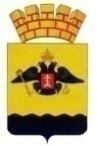 антинаркотических мероприятиях, организованных в муниципальном образовании город Новороссийскв сентябре 2023 годаРаздел. 1 Наиболее значимые антинаркотические мероприятия, организованные на территории муниципального образования с участием жителей населенных пунктов (с охватом не менее 100 человек)Раздел. 1 Наиболее значимые антинаркотические мероприятия, организованные на территории муниципального образования с участием жителей населенных пунктов (с охватом не менее 100 человек)Раздел. 1 Наиболее значимые антинаркотические мероприятия, организованные на территории муниципального образования с участием жителей населенных пунктов (с охватом не менее 100 человек)Раздел. 1 Наиболее значимые антинаркотические мероприятия, организованные на территории муниципального образования с участием жителей населенных пунктов (с охватом не менее 100 человек)Раздел. 1 Наиболее значимые антинаркотические мероприятия, организованные на территории муниципального образования с участием жителей населенных пунктов (с охватом не менее 100 человек)Наименование антинаркотического мероприятия, охват участниковПрименение технических при проведении мероприятий (презентация, видеоролик, интернет-ресурс и т.д.)ФИО специалистов (должность), участвующих в проведении мероприятияДата, время и место проведения мероприятияФИО ответственного лица, контактный телефон12345Передвижной консультативно-методический пункт «Маршрут безопасности»Раздаточный материлГолофаст Илья Васильевич, начальник отдела профилактики асоциальных явлений в молодёжной среде и ИПР МБУ «Молодёжный центр»29.09.2023,(время на согласовании – будет сообщено дополнительно),ГБПОУ КК «Новороссийский социально-педагогический колледж», Мысхакское шоссе, д. 48Голофаст Илья Васильевич8-964-916-88-57Раздел. 2 Антинаркотические мероприятия, организованные на территории административного центра муниципального образования с участием жителей населенных пунктов (с охватом не менее 25 человек)Раздел. 2 Антинаркотические мероприятия, организованные на территории административного центра муниципального образования с участием жителей населенных пунктов (с охватом не менее 25 человек)Раздел. 2 Антинаркотические мероприятия, организованные на территории административного центра муниципального образования с участием жителей населенных пунктов (с охватом не менее 25 человек)Раздел. 2 Антинаркотические мероприятия, организованные на территории административного центра муниципального образования с участием жителей населенных пунктов (с охватом не менее 25 человек)Раздел. 2 Антинаркотические мероприятия, организованные на территории административного центра муниципального образования с участием жителей населенных пунктов (с охватом не менее 25 человек)2.1. Мероприятия, организованные по инициативе управления образования и отдела по делам молодежи2.1. Мероприятия, организованные по инициативе управления образования и отдела по делам молодежи2.1. Мероприятия, организованные по инициативе управления образования и отдела по делам молодежи2.1. Мероприятия, организованные по инициативе управления образования и отдела по делам молодежи2.1. Мероприятия, организованные по инициативе управления образования и отдела по делам молодежиНаименование антинаркотического мероприятия, охват участниковПрименение технических при проведении мероприятий (презентация, видеоролик, интернет-ресурс и т.д.)ФИО специалистов (должность), участвующих в проведении мероприятияДата, время и место проведения мероприятияФИО ответственного лица, контактный телефон12345Акция «Кубань без наркотрафарета»(25 чел.)Раздаточный материлЛаврик Робинзон Вадимович, специалист I категории МКУ «Молодежный центр»08.09.2023,в течении дня,Центральный внутригородской районЛаврик Робинзон Вадимович,8-960-494-64-14Акция «Кубань без наркотрафарета»(25 чел.)Раздаточный материлРубанова Анна Вячеславовна, специалист I категории МКУ «Молодежный центр»15.09.2023,в течении дня,Новороссийский внутригородской районРубанова Анна Вячеславовна,8-913-297-63-66Круглый стол «Мы выбираем ЗОЖ!»ПрезентацияГолофаст Илья Васильевич, начальник отдела профилактики асоциальных явлений в молодёжной среде и ИПР МБУ «Молодёжный центр»19.09.2023, (время на согласовании – будет сообщено дополнительно),ГАПОУ КК «Новороссийский колледж строительства и экономики», ул. Рубина, д. 5Голофаст Илья Васильевич8-964-916-88-57Акция «Кубань без наркотрафарета»(25 чел.)Раздаточный материлАлоева Кристина ИраклиевнаСпециалист I категории МКУ «Молодежный центр»22.09.2023,в течении дня,Южный внутригородской районАлоева Кристина Ираклиевна,8-900-275-68-212.2. Мероприятия, организованные по инициативе управления культуры2.2. Мероприятия, организованные по инициативе управления культуры2.2. Мероприятия, организованные по инициативе управления культуры2.2. Мероприятия, организованные по инициативе управления культуры2.2. Мероприятия, организованные по инициативе управления культурыНаименование антинаркотического мероприятия, охват участниковПрименение технических при проведении мероприятий (презентация, видеоролик, интернет-ресурс и т.д.)ФИО специалистов (должность), участвующих в проведении мероприятияДата, время и место проведения мероприятияФИО ответственного лица, контактный телефон12345Беседа«Ах, эти вредные привычки, не вступайте с ними в стычки»(25 человек)-Аксенова Т.Н.,Инженер по охране труда МАУ «МКЦ»9.09.2023 в 15 часов 00 минутУчебный кабинетМАУ «МКЦ»Аксенова Тамара Николаевна,8-938-434-73-43Час полезной информации«Жизнь прекрасна – не губи ее»(30 человек)-Бобрышева Л.П.,заведующая библиотекой-филиалом № 17МБУ «ЦБС»11.09.2023 в 13 часов 00 минутСельская библиотека-филиал № 17МБУ «ЦБС»г. Новороссийскст. Натухаевская,                                ул. Фрунзе, 60БобрышеваЛюдмила Павловна,8-918-070-83-27Спортивная игровая программа в рамках пропаганды ЗОЖ«Путешествие в страну здоровья»(25 человек)--12.09.2023 в 17 часов 00 минутМБУ «ГЦНК»Коричева Мария Викторовна,8-918-948-45-81Квиз «Безопасность»(30 человек)-Коваленко М.В.,художественный руководитель МБУ «ЦКС» Дом культуры п. Верхнебаканский14.09.2023в 11 часов 00 минутМБУ «ЦКС»Дом культуры п. ВерхнебаканскийХудорожкова Татьяна Анатольевна,8-989-260-35-54Тематическая беседа «Уберечь от беды!»(25 человек)-Булах Е.А. КульторганизаторМБУ «ЦКС» Дом культуры с. Гайдук14.09.2023 в 12 часов 00 минутМАОУ СОШ №23Баранцева Наталья Николаевна,8-988-623-52-92Беседа настоятеля Храма святой преподобной мученицы Елизаветы Романовой с учащимися образовательных учреждений «О вреде наркомании и курения»(25 человек)-отец Максим, Настоятель Храма святой преподобной мученицы Елизаветы Романовой,Егорова Т.В.Культорганизатор, МБУ «ГДК»14.09.2023 в 16 часов 00 минут Новороссийский социально-реабилитационный центр для несовершеннолетних, ул. Волгоградская, дом 6аЕгорова Татьяна Валерьевна,8-918-995-25-05Тематическая беседа«Твой выбор»(25 человек)-Щербина У.В.,культорганизатор МБУ «Дом культуры «Кубань» с. Цемдолина»18.09.2023 в 13 часов 00 минутМБУ «Дом культуры «Кубань» с. Цемдолина»Щербина Ульяна Вадимовна,8-918-286-82-72Квиз «Здоровье-наше все»(25 человек)-Щербина У.В.,культорганизатор МБУ «Дом культуры «Кубань» с. Цемдолина»18.09.2023 в 13 часов 30 минутМБУ «Дом культуры «Кубань» с. Цемдолина»Щербина Ульяна Вадимовна,8-918-286-82-72Беседа-диалог«Хочешь быть успешным – выбирай здоровье»(30 человек)-Золотова Т.А.,заведующая библиотекой-филиалом № 15МБУ «ЦБС»21.09.2023 в 11 часов 00 минут Сельская библиотека-филиал № 15МБУ «ЦБС»г. Новороссийскх. Семигорский,ул. Гагарина, 5ЗолотоваТамара Анатольевна,8-961-588-65-42Информационно-тематическая беседа «Здоровье в твоих руках»(25 человек)____Специалист «Центр профилактики СПИД №4» - Денисова В.Е.,КульторганизаторЕгорова Т.В., МБУ «ГДК»21.09.2023 в 10 часов 00 минутМБУ СОШ №21, улица Гладкова, дом 3Егорова Татьяна Валерьевна,8-918-995-25-05«Выбор есть…»(25 человек)акцияХуторная С.В., культорганизаторМБУ «ЦТНК»23.09.2023 в 13 часов 00 минут актовый залМБУ «ЦТНК»Хуторная С.В.8-961-954-53-34Показ социального ролика антинаркотической направленности: «Социальная реклама против наркотиков»(25 человек)видеороликХуторная С.В., культорганизаторМБУ «ЦТНК»23.09.2023 в 18 часов 30 минут Кабинет киностудииМБУ «ЦТНК»Хуторная С.В.8-961-954-53-34Спортивная эстафета «Бросай дальше, лови быстрее»(25 человек)-Бондаренко Е.Н.,заведующая библиотекой-филиалом № 6МБУ «ЦБС»26.09.2023 в 14 часов 00 минут Городская библиотека-филиал № 6МБУ «ЦБС»г. Новороссийскпер. Краснознаменный, 2АБондаренкоЕлена Николаевна,8-964-920-99-55Познавательный час«10 правил здорового образа жизни»(25 человек)-Евланова О. Г.,заведующая библиотекой-филиалом № 18 им. М. ГорькогоМБУ «ЦБС»29.09.2023 в 12 часов 00 минут Городская библиотека-филиал № 18им. М. ГорькогоМБУ «ЦБС»г. Новороссийскул. Волгоградская, 44ЕвлановаОльга Григорьевна,8-988-315-09-782.3. Мероприятия, организованные по инициативе управления физической культуры и спорта2.3. Мероприятия, организованные по инициативе управления физической культуры и спорта2.3. Мероприятия, организованные по инициативе управления физической культуры и спорта2.3. Мероприятия, организованные по инициативе управления физической культуры и спорта2.3. Мероприятия, организованные по инициативе управления физической культуры и спортаНаименование антинаркотического мероприятия, охват участниковПрименение технических при проведении мероприятий (презентация, видеоролик, интернет-ресурс и т.д.)ФИО специалистов (должность), участвующих в проведении мероприятияДата, время и место проведения мероприятияФИО ответственного лица, контактный телефон12345Спортивные эстафеты среди детей,  в рамках губернаторской программы «Антинарко»Баннер Директор МБУ ДО МБУ СШ «Факел»Чепелев С.А.13.09.2023 в 9 часов 00 минутп.Верхнебаканский  ул. Титан СК «Титан»Горохов А.А.8-961-520-65-62Открытый турнир  МО город Новороссийск по дартсу среди инвалидов посвященный «Международной недели глухих» в рамках губернаторской программы «Антинарко»БаннерДиректор МБУ ФСКИ «Второе дыхание»Прокопенко М.Г.24.09.2023 в 14 часов 00 минутПомещение Всероссийского общества глухих (ВОС и ВОГ) г. Новороссийск,Анапское шоссе, 62Каук С.А.8-918-056-46-76Городской турнир МО город Новороссийск по футболу 8х8 среди юношей 16 лет, посвященный памяти Героя России А.И.Палатиди, в рамках губернаторской программы «Антинарко»БаннерДиректор МБУ ДО СШ «Натухаевская»Ассакалов Р.С.24.09.2023 в 9 часов 00 минутСпортивная площадка МБУ ДО СШ «Натухаевская»,ул. Красная/Красного Октября/ЧкаловаГригорян А.А.8-988-341-48-87Соревнования МО город Новороссийск по бадминтону, в рамках губернаторской программы «Антинарко»БаннерДиректор МБУ ДО СШ «Лидер»Дегальцев К.В.24.09.2023 в 16 часов 00 минутг. Новороссийск,ул. Яковлева, д. 2 (спортивный зал МБОУ гимназия № 6)Мамонтов С.Г.8-928-202-33-11